Worksheet – Location and CultureLocate where Judaism began on map. Circle the name of the country where Judaism began.

 
 
Match the terms with their descriptions.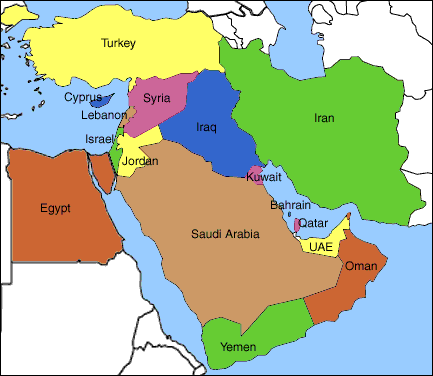 
At the time of Abraham, people worshipped many different gods. What type of Gods did they worship? ___________________________________

Draw one of these Gods. 

